Settlement NoticeFor all projects with a total dollar value above $150,000 Notice of Final Settlement is required by C.R.S. §38-26-107(1).  Final Settlement, if required, will be advertised in the same location as the original solicitation.Project DescriptionOn the campus of the University of Northern Colorado, replace approximately 3.58 acres of turf grass with native and low water grass and plantings as per bid documents dated June, 2024. The project will include a complete replacement of the existing irrigation system, various hardscape, site walls, site lighting, and furnishings. Scope of ServicesThe scope of services will include earthwork, landscape, planting, seeding, irrigation, electrical, hardscapes, concrete, dry stacked site walls, site furnishings, and all necessary general conditions.Minimum RequirementsNotice is hereby given to all interested parties that all firms will be required to meet all minimum requirements to be considered for this project. Interested bidders should be prepared to show evidence of the following to be considered as qualified, as a minimum: 
1. Provided similar services within the last three (3) years for at least two (2) projects each in excess of $ 700,000.00 (hard costs), utilizing the expertise present in their Colorado Office; and2. Demonstrated specific experience in projects of similar scope and complexity, specifically involving native grasses; and3. Demonstrated bonding capability up to $ 800,000.00 for an individual project coincidentally with current and anticipated workloads; provide letter from surety that affirms this capacity.4) Per C.R.S. §24-92-115 unless prohibited by applicable federal law, contract for any public project in the amount of one million dollars or more, that does not receive federal money, in the amount of one million dollars or more shall require the general contractor to which the contract is awarded to submit, at the time the mechanical, electrical, or plumbing subcontractor is put under contract, documentation that Identifies the contractors or subcontractors that will be used for all mechanical, sheet metal, fire suppression, sprinkler fitting, electrical, and plumbing work required on the project and  certifies that all firms identified participate in apprenticeship programs registered with the United States department of labor’s employment and training administration or state apprenticeship councils recognized by the United States department of labor and have a proven record of graduating a minimum of 15% of its apprentices for at least three of the past five years. 5) Per C.R.S. §24-92-Part 2, a public construction project in the amount of five hundred thousand dollars or more shall be subject to the State prevailing wage rate, of the regular, holiday, and overtime wages paid and the general prevailing payments on behalf of employees to lawful welfare, pension, vacation, apprentice training, and educational funds in the State, for each employee needed to execute the contract. Payments to the funds must constitute an ordinary business expense deduction for federal income tax purposes by contractors and subcontractors. Contractors are required to pay their employees at weekly intervals and shall comply with the enforcement provisions of C.R.S. §24-92-209. Contractors awarded a project of this size will be required to utilize the LCPTracker cloud-based labor compliance and certified payroll application.Per C.R.S. §24-92-117, a public construction project in the amount of five hundred thousand dollars or more shall be subject to the Buy Clean Colorado (BCCO) Act program requirements. The BCCO Act requires the Office of the State Architect to establish a maximum acceptable global warming potential (GWP) limit for each category of eligible materials, which include asphalt and asphalt mixtures, cement and concrete mixtures, glass, post-tension steel, reinforcing steel, structural steel, and wood structural elements. For any solicitation for a contract for the design of an eligible project, a State Agency or institution shall require the designer who is awarded the contract to include, in project specifications when final construction documents are released, a current Environmental Product Declaration (EPD) that meets the maximum acceptable GWP limits for each eligible material specified for the project. A contractor that is awarded a contract for an eligible project shall not install any eligible materials on the project until the contractor submits an EPD for each eligible material procured for the project. Firms meeting the minimum requirements may obtain the bidding documents from the owners representative listed below..Other InformationPreference shall be given to Colorado resident bidders and for Colorado labor, as provided by law. Per C.R.S. §24-105-201 If the construction value is $50,000 or greater a Bid Bond and Power of Attorney or Proposal Guaranty is required in an amount not less than 5% of the total Bid.Pre-Bid MeetingA mandatory Pre-Bid Meeting will be held at:Schedule/Submission DetailsThe schedule of events for the AFB process and an outline of the schedule for the balance of the project is as follows: One (1) hard copies of the sealed bid are due 6/27 and shall be received no later than _2:00_ PM (MDT), and shall be submitted/accepted via in-person, at the following address:The above schedule is tentative.  Responding firms shall be notified of revisions in a timely manner by email or posted on ColoradoVSS website.  Respondents may elect to verify times and dates by email, but no earlier than 36 hours before the scheduled date and time.Point of Contact/Clarification This Notice is also available on the web at:APPENDICES: Appendix A:	Information for Bidders (SBP-6.12)Appendix B:	Bid Form (SBP-6.13)Appendix B1:	Bid Alternates (SBP-6.131) Appendix B2:	Unit Pricing (SBP-6.133) Appendix B3:	Bid Bond (SBP-6.14) Appendix C:	Sample: Direct Labor Burden Calculation (SBP-6.18)Appendix D:	Applicable Prevailing Wage and Apprenticeship and Fringe Rates (if Applicable)Appendix E:	Sample: Apprenticeship Utilization Certifications (SBP-6.17) (if Applicable)(Appendix F:	Sample: SC6.21 and SC6.23 Design/Bid/Build Contractor’s Agreement and General Conditions of the Contract)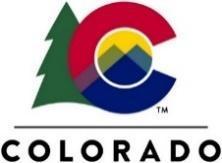 ADVERTISEMENT FOR BIDS
Design/Bid/Build
State of Colorado
University of Northern Colorado
Notice Number: UNC-IFB-002-24Project No: A-2249Project Title: UC North Lawn Turf ConversionEstimated Construction Cost: $700,000.00Address: Parsons Hall, 501 20th St., Greeley, CO Room:Training RoomDate/Time: June 13th, 11:00amAdvertisement5/29Mandatory Pre-Bid Conference and Tour6/13  11:00amDate Email Questions Due6/21Date Email Answers Issued6/24Sealed Bids Due/Public Bid Opening6/27Negotiation of General Contractor ContractContract Approval (projected)7/29Anticipated Design StartAnticipated General Contractor Start8/12Anticipated Construction Start/Finish8/12/24 – 7/16/2025Agency:University of Northern ColoradoContact Name:Chris BowersAddress: 501 20th St.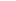  Greeley, CO 80639Comments:Late sealed bids will be rejected without consideration. The University of Northern Colorado and the State of Colorado assume no responsibility for costs related to the preparation of submittals.Name:Chris BowersAgency:University of Northern ColoradoPhone: 970-672-7177Fax:Email:Christopher.Bowers@unco.eduhttps://codpa-vss.cloud.cgifederal.com/webapp/PRDVSS2X1/AltSelfServicehttps://codpa-vss.cloud.cgifederal.com/webapp/PRDVSS2X1/AltSelfServiceMedia of Publication(s):[This is optional for each Agency/IHE]Publication Dates:5/29/24  &  6/5/2024